USULAN PROGRAMJUDULOleh :NAMA KETUA (NIP/NIK :                    , Ketua Tim Pengusul)NAMA ANGGOTA-1 (NIP/NIK :                    , Anggota-1 Tim Pengusul)NAMA ANGGOTA-2 (NIP/NIK :                    , Anggota-2 Tim Pengusul)JURUSANFAKULTAS UNIVERSITAS MERDEKA MALANGTAHUNHALAMAN PENGESAHANPROGRAM KEMITRAAN MASYARAKAT				Malang, ...........................Judul PKM:Nama Mitra Program PKM :Ketua Tim PengusulNamaNIDNJabatan/GolonganJurusan/FakultasPerguruan TinggiBidang KeahlianAlamat Kantor/Telp/Fax/EmailAlamat Rumah/Telp/Fax/Email:Anggota Tim PengusulJumlah AnggotaNama Anggota 1/Bidang KeahlianNama Anggota 2/Bidang KeahlianMahasiswa Yang Terlibat:- orangLokasi Kegiatan/Mitra Wilayah Mitra (Ds/Kec)Kabupaten/KotaPropinsiJarak PT ke Lokasi Mitra (km):Luaran Yang Dihasilkan:Jangka Waktu Pelaksanaan:- BulanBiaya Total:Universitas Merdeka MalangSumber Lain:Mengetahui,Dekan Fakultas...........................................NIP/NIK :Ketua Pengusul.......................................NIP/NIK :Ka. LPPM.......................................NIP/NIK :Ka. LPPM.......................................NIP/NIK :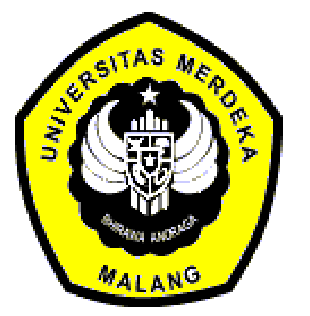 